河北三河国家农业科技园区管理委员会2023年单位预算信息公开情况说明按照《中华人民共和国预算法》、《中华人民共和国预算法实施条例》、《地方预决算公开操作规程》和《河北省省级预算公开办法》规定，现将河北三河国家农业科技园区管理委员会2023年单位预算公开如下：一、单位职责及机构设置情况单位职责：负责辖区的总体规划和经济、社会发展规划，经批准后组织实施；编制辖区区域性城市发展规划、国土利用规划，经批准后组织实施；审批或审核辖区固定资产投资项目；负责辖区基础设施和公用设施的建设和管理；负责辖区财政管理，实施辖区内财政预算、决算、国有资产管理和财政监督工作；负责招商引资、进出口贸易和国内外经济技术合作工作；负责辖区环境保护和安全生产监督管理工作；负责辖区人力资源和社会保障工作；负责辖区教育、文化、人口和计划生育等社会事务管理工作；负责协调辖区内上级有关部门派驻机构的工作；负责三河市政府交办的其他事项。机构设置：单位机构设置情况二、单位预算安排的总体情况按照预算管理有关规定，目前我市单位预算的编制实行综合预算制度，即全部收入和支出都反映在预算中。河北三河国家农业科技园区管理委员会的收支包含在单位预算中。1、收入说明反映本单位当年全部收入。2023年预算收入2631.49万元，其中：一般公共预算收入2551.49万元，基金预算收入80万元，财政专户核拨收入0万元，其他来源收入0万元，上年结转0万元。2、支出说明收支预算总表支出栏、基本支出表、项目支出表按经济分类和支出功能分类科目编制，反映河北三河国家农业科技园区管理委员会年度单位预算中支出预算的总体情况。2023年支出预算2631.49万元，其中基本支出690.12万元，包括人员类项目经费583.81万元和运转类公用项目经费106.31万元；运转类其他及特定目标类项目支出1941.37万元，为本级支出，主要为土地租金、棚室补贴、农业园区总体规划规划环评项目等。3、比上年增减情况2023年预算收支安排2631.49万元，较2022年预算减少371.18万元，其中：基本支出增加116.06万元，主要为人员类支出增加，新增公务员6名；项目支出减少487.24万元，主要为特定目标类工程款支出减少。三、机关运行经费安排情况2023年，我单位运行经费共计安排106.31万元，主要用于河北三河国家农业科技园区管理委员会办公区的日常办公、维修、水电费、取暖费、邮电等日常运行支出。四、财政拨款“三公”经费预算情况及增减变化原因2023年，我单位财政拨款“三公”经费预算安排9.84万元。其中，因公出国（境）费0万元；公务用车购置及运维费9.84万元（其中：公务用车购置费为0万元，公务用车运维费9.84万元)；公务接待费0万元。与2022年相比持平，无增减变化。五、预算绩效信息第一部分单位整体绩效目标（一）总体绩效目标2023年按照市政府年度工作部署，结合园区实际，下一步要继续在加快知名农业龙头企业引进，促进农村发展、农业增效、农民增收，打造现代农业产业示范基地上下功夫，确保圆满完成年度目标任务，继续推动现代农业产业园、农产品保供基地创建，加快基础设施项目建设，全力抓好招商引资和综合治理。（二）分项绩效目标农业园区将继续加快基础设施建设，投入水、电、路框架，为入驻企业提供基本保障。全力推进三河市精品高端优特产业园新增变压器配套设施工程、三河市精品高端优特产业园机井线缆配套工程、利都农业生态科技产业园东路工程、利都农业生态科技产业园南路工程、利都农业生态科技产业园道路改建工程，为企业正常生产创造条件。积极重点对接中粮集团、首农集团、华为智慧农业公司、于家务国际种业科技园区等相关单位，搞好招商引资活动。一、规划建设绩效目标：建设基础设施，编制规划，保障安全生产。绩效指标：工程质量合格率=100%、项目完工及时率≥90%、安全生产培训次数≥3次、参与企业满意度≥90%。二、招商引资绩效目标：推动现代农业产业园、农产品保供基地创建。绩效指标：宣传品质量合格率=100%、招商工作完成及时率=100%、招商活动次数≥4次。三、社会事务管理绩效目标：维护基础设施、绿化设施，维护园区稳定，按政策流转土地。绩效指标：设施保障使用率≥80%、绿化养护达标率≥80%、园区土地年度租赁费标准=1500元/亩、优化环境显著改善。四、综合管理业务绩效目标：提升园区的办公及营商环境。绩效指标：办公设施故障排除率≥80%、“保障日常办公需要，维持单位正常运转”显著提高、园区办公人员满意度≥90%。（三）工作保障措施1、加强与企业沟通合作，推进项目建设。强力推进三大项目落地落实，努力提升农业园区综合实力。一是首都央厨·北供食品冷链物流基地项目。二是万亩保供首都蔬菜产业园一期项目。三是国马产业一期项目。加大招商引资力度，持续为经济高质量发展增添活力。一是抢抓京津冀协同发展重大机遇，从与通州区一体化高质量发展中寻找机会，紧紧抓住承接北京非首都功能疏解这一“牛鼻子”，迈开两条腿，对接各部委。加强与农业农村部、乡村振兴局等部委的沟通联络，主动对接北京供销总社、首农集团等央企京企，通过以商招商等方式招引新项目、好项目，助力全市经济高质量发展。二是以华兴福等为代表培育农业产业化龙头企业，发展“同福模式”，充分发挥龙头带动作用，为全市乡村振兴新时代发展提供借鉴。三是依托华为智慧农业等企业合作构建现代农业产业体系，进一步提升农业的高端化、智能化、绿色化水平，引进华为智慧农业生产管理平台，实现生产全过程管理数字化，达到提高产量、改善品质、提高经济效益的目的。2、进一步完善内控制度，加强内部监督。进一步建立健全单位内部控制制度，建立适合本单位实际情况的内部控制体系并组织，明确绩效管理责任，建立预算安排与绩效目标、资金使用效果挂钩的激励约束机制，强化内部监督。3、强化绩效应用，增强预算收支管理水平。以绩效目标为基础，以绩效运行跟踪监控和绩效评价为手段，以结果应用为保障，以改进预算管理、优化资源配置、控制节约成本为目标，建立管理科学、运转高效的全过程预算绩效管理体系。检验资金支出效率和效果，发现存在问题及原因，及时总结经验。分析资金使用过程中存在的问题及其原因，及时总结经验，改进管理措施，有效提高财政资金管理水平和使用效益。同时为以后年度财政资金投入提供参考依据。一是按照市财政局的工作部署，进一步加强与市财政预算编报、审核的衔接，强化内部预算支出管理、跟踪，按月对预算执行情况分析，切实加快预算执行进度。二是认真做好绩效目标的编制。进一步加强预算管理意识，严格按照绩效目标编制的相关制度和要求，绩效目标尽可能的全面、细化，进一步提高绩效目标设立的科学性。三是加强预算编制的前瞻性，严格按照新《预算法》及其实施条例的相关规定，根据本单位的发展规划，结合上一年度预算执行情况和本年度预算收支变化因素，科学、合理地编制本年预算草案，避免项目支出与基本支出划分不准或预算支出与实际执行出现较大偏差的情况，执行中确需调剂预算的，按规定程序报经批准，及时消化以前年度结余，将财政存量资金与预算编制、执行等进行挂钩，进一步完善预算管理。4、健全资产管理制度，加强固定资产管理。依据《固定资产管理办法》，进一步建立健全本单位的资产管理制度建设，并严格执行，加强固定资产的管理。对新购入或拨入的固定资产和无形资产及时入账并录入国有资产管理系统，明确资产管理责任人，并将资产管理与财务管理严格分开，及时登记、更新台账，加强资产卡片管理，同时对实物资产进行定期盘点工作，做到账实相符。5、规范绩效目标设定，加强绩效运行监控。一是合理规范编制绩效目标，强化其在预算绩效管理中的龙头地位。在科学决策、合理编制预算基础上，明确专项实施期及年度整体工作任务目标，填报绩效目标，并对绩效目标进行合理细化和量化，便于监测项目实施进度，有利于项目目标的实现。二是规范绩效目标调整，强化绩效目标在预算绩效管理过程中的龙头地位。在预算及目标批复后，如遇特殊情况需要调整专项及项目实施内容的，要及时向财政部门履行申请批复程序，由财政部门逐级向上报备，并根据变更后的内容及时调整目标，以确保目标与实施内容及预算资金的一致性。（四）单位整体支出绩效指标第二部分 资金绩效目标1.安全生产经费绩效目标表2.党建工作经费绩效目标表3.农业园区考核评估工作经费绩效目标表4.棚室补贴绩效目标表5.棚室补贴全额保障经费绩效目标表6.土地租金全额保障经费绩效目标表7.园区绿化及设施维护经费绩效目标表8.园区绿化及设施维护年度保障经费绩效目标表9.招商引资经费绩效目标表10.综合管理年度保障经费绩效目标表11.综合管理业务费绩效目标表12.农业园区总体规划规划环评项目绩效目标表13.园区管委会办公区路面修补和给排水管道维修工程绩效目标表六、政府采购预算情况2023年，我单位安排政府采购预算286万元。具体内容见下表。单位政府采购预算河北三河国家农业科技园区管理委员会                                                                               单位：万元                          注：同一采购目录序号的物品，其单价会因配置规格不同而变动，均符合资产配置标准。涉密采购事项按照相关规定执行。七、国有资产信息河北三河国家农业科技园区管理委员会上年末固定资产金额为4707.36万元（详见下表），本年度我单位拟购置固定资产主要为办公桌椅等，因未达到政府采购限额，不需要进行政府采购。八、名词解释1、一般公共预算拨款收入：指市级财政当年拨付的资金。2、事业收入：指事业单位开展专业业务活动及辅助活动所取得的收入。3、其他收入：指除“一般公共预算拨款收入”、“事业收入”等以外的收入。主要是按规定动用的租房收入、存款利息收入等。4、基本支出：指为保障机构正常运转、完成日常工作任务而发生的人员支出和公用支出。5、项目支出：指在基本支出之外为完成特定行政任务和事业发展目标所发生的支出。6、上缴上级支出：指下级单位上缴上级的支出。7、“三公”经费：纳入市级财政预算管理的“三公”经费，是指市级单位用财政拨款安排的因公出国（境）费、公务用车购置及运维费和公务接待费。其中，因公出国（境）费反映单位公务出国（境）的住宿费、旅费、伙食补助费、杂费、培训费等支出；公务用车购置及运维费反映单位公务用车购置费及租用费、燃料费、维修费、过路过桥费、保险费、安全奖励费用等支出；公务接待费反映单位按规定开支的各类公务接待（含外宾接待）支出。8、机关运行费：为保障全部单位运行用于购买货物和服务的各项资金，包括办公及印刷费、邮电费、差旅费、会议费、福利费、日常维修费、专用材料及一般设备购置费、办公用房水电费、办公用房取暖费、办公用房物业管理费、公务用车运行维护费以及其他费用。9、上年结转：指以前年度尚未完成、结转到本年仍按原规定用途继续使用的资金。10、事业单位经营支出：指事业单位在专业业务活动及其辅助活动之外开展非独立核算经营活动发生的支出。九、其他需要说明的事项我单位无其他需要说明的事项。单位名称单位性质单位规格经费保障形式单位名称单位性质单位规格经费保障形式河北三河国家农业科技园区管理委员会行政副处级财政拨款一级指标二级指标三级指标评（扣）分标准绩效指标描述指标值指标值指标值指标值确定依据一级指标二级指标三级指标评（扣）分标准绩效指标描述符号值单位指标值确定依据单位产出数量项目完成情况10分，达到指标值得满分，每少1次扣相应权重分的20%。反映全年重点项目完成数量≥15个批字【2014】1247号《关于调整土地租金的请示》的批复单位产出质量工程质量合格率20分，达到目标值得满分，每降低10%扣相应权重分的10%。合格的工程数量占工程=100%《建筑工程施工质量验收统一标准》单位产出时效工作按时完成率10分，满足指标值得满分，每超出1万元扣相应权重分的10%。反映整体工作完成时限≥1年批字【2014】1247号《关于调整土地租金的请示》的批复单位产出成本控制成本10分，满足指标值得满分，每超出1万元扣相应权重分的10%。反映各项工作总成本控制额≤2631.49万元批字【2014】1247号《关于调整土地租金的请示》的批复单位效果社会效益保障正常办公10分，达到目标值得满分，与上年持平得10分，不足于上年得5分。反映保障日常办公需要，维持单位正常运转文字描述显著提高督查室【2019】2057号《关于申请增加电费及报刊经费的请示》单位效果可持续影响业务能力增强10分，达到目标值得满分，与上年持平得10分，不足于上年得5分。反映干部职工的办公能力提升文字描述持续提高督查室【2019】2113号、《关于申请非公企业和社会组织党建工作专项经费的请示》单位效果满意度参与活动的企业满意度10分，达到目标值得满分，每降低10%扣相应权重分的10%。调查中满意和较满意的企业数占调查总企业数的比率≥90%问卷调查绩效目标通过深入贯彻落实安全生产工作要求，为实现农业发展总目标保驾护航。通过深入贯彻落实安全生产工作要求，为实现农业发展总目标保驾护航。通过深入贯彻落实安全生产工作要求，为实现农业发展总目标保驾护航。通过深入贯彻落实安全生产工作要求，为实现农业发展总目标保驾护航。通过深入贯彻落实安全生产工作要求，为实现农业发展总目标保驾护航。一级指标二级指标三级指标绩效指标描述指标值指标值确定依据产出指标数量指标日常支出安全生产方面日常支出=0.3万元《安全法》第八条；督查室【2018】726号、《关于加强安监站建设申请拨付资金的请示》；三政【2020】17号《三河市人民政府关于印发<三河市创建精品高端优特产业园的实施意见>的通知》、工作计划产出指标质量指标质量合格率质量合格率=宣传品合格数量/宣传品全部数量×100%=100%《安全法》第八条；督查室【2018】726号、《关于加强安监站建设申请拨付资金的请示》；三政【2020】17号《三河市人民政府关于印发<三河市创建精品高端优特产业园的实施意见>的通知》、工作计划产出指标时效指标按时完成及时率反映工作完成及时率=100%《安全法》第八条；督查室【2018】726号、《关于加强安监站建设申请拨付资金的请示》；三政【2020】17号《三河市人民政府关于印发<三河市创建精品高端优特产业园的实施意见>的通知》、工作计划产出指标成本指标成本控制一次安全生产培训费用≤0.3万元《安全法》第八条；督查室【2018】726号、《关于加强安监站建设申请拨付资金的请示》；三政【2020】17号《三河市人民政府关于印发<三河市创建精品高端优特产业园的实施意见>的通知》、工作计划效果指标社会效益指标保障园区生产安全保障区域内安全生产需要明显改善《安全法》第八条；督查室【2018】726号、《关于加强安监站建设申请拨付资金的请示》；三政【2020】17号《三河市人民政府关于印发<三河市创建精品高端优特产业园的实施意见>的通知》、工作计划满意度指标服务对象满意度指标参与企业满意度调查中满意和较满意的企业数占调查总数≥90%问卷调查绩效目标通过项目的开展，完成办公设施日常维护及故障排除，实现机关的行政、后勤管理得到保障，园区工作全面均衡发展。通过项目的开展，完成办公设施日常维护及故障排除，实现机关的行政、后勤管理得到保障，园区工作全面均衡发展。通过项目的开展，完成办公设施日常维护及故障排除，实现机关的行政、后勤管理得到保障，园区工作全面均衡发展。通过项目的开展，完成办公设施日常维护及故障排除，实现机关的行政、后勤管理得到保障，园区工作全面均衡发展。通过项目的开展，完成办公设施日常维护及故障排除，实现机关的行政、后勤管理得到保障，园区工作全面均衡发展。一级指标二级指标三级指标绩效指标描述指标值指标值确定依据产出指标数量指标党建培训次数反映全年园区党建培训次数=4次督查室【2019】2113号、《关于申请非公企业和社会组织党建工作专项经费的请示》产出指标质量指标参会人员出勤率反映参会人员占应参会人员的比例=100%督查室【2019】2113号、《关于申请非公企业和社会组织党建工作专项经费的请示》产出指标时效指标按时完成及时率反映工作完成及时率=100%督查室【2019】2113号、《关于申请非公企业和社会组织党建工作专项经费的请示》产出指标成本指标党建培训成本反映每次党建培训单位成本的控制情况≤0.5万元督查室【2019】2113号、《关于申请非公企业和社会组织党建工作专项经费的请示》效果指标社会效益指标企业及园区干部职工思想业务能力企业及园区干部职工思想政治品质及业务能力提升持续提高督查室【2019】2113号、《关于申请非公企业和社会组织党建工作专项经费的请示》满意度指标服务对象满意度指标企业及园区干部职工满意度通过问卷调查，满意和较满意的对象占所有调查对象的比例≥90%问卷调查绩效目标通过项目实施，确保准备工作顺利进行，顺利通过考核评估。通过项目实施，确保准备工作顺利进行，顺利通过考核评估。通过项目实施，确保准备工作顺利进行，顺利通过考核评估。通过项目实施，确保准备工作顺利进行，顺利通过考核评估。通过项目实施，确保准备工作顺利进行，顺利通过考核评估。一级指标二级指标三级指标绩效指标描述指标值指标值确定依据产出指标数量指标制作专题片及ppt数量反映制作专题片及ppt数量=2个国科发农【2020】173号科技部 农业农村部 水利部 国家林业和草原局 中国科学院 中国农业银行关于印发《国家农业科技园区管理办法》的通知产出指标质量指标配套设施完成率（%）实际完成设施量占计划完成设施量的比率=100%国科发农【2020】173号科技部 农业农村部 水利部 国家林业和草原局 中国科学院 中国农业银行关于印发《国家农业科技园区管理办法》的通知产出指标时效指标按时完成及时率反映工作完成及时率=100%国科发农【2020】173号科技部 农业农村部 水利部 国家林业和草原局 中国科学院 中国农业银行关于印发《国家农业科技园区管理办法》的通知产出指标成本指标制作专题片及PPT成本反映单次制作专题片及PPT成本情况≤ 20万元国科发农【2020】173号科技部 农业农村部 水利部 国家林业和草原局 中国科学院 中国农业银行关于印发《国家农业科技园区管理办法》的通知效果指标社会效益指标园区知名度提高园区知名度明显改善国科发农【2020】173号科技部 农业农村部 水利部 国家林业和草原局 中国科学院 中国农业银行关于印发《国家农业科技园区管理办法》的通知满意度指标服务对象满意度指标企业及园区干部职工满意度调查中满意和较满意的人员占全部调查人数的比率≥90%问卷调查绩效目标通过棚室补贴项目，打造提升发展农业产业，带动农民就业，为农民增收。通过棚室补贴项目，打造提升发展农业产业，带动农民就业，为农民增收。通过棚室补贴项目，打造提升发展农业产业，带动农民就业，为农民增收。通过棚室补贴项目，打造提升发展农业产业，带动农民就业，为农民增收。通过棚室补贴项目，打造提升发展农业产业，带动农民就业，为农民增收。一级指标二级指标三级指标绩效指标描述指标值指标值确定依据产出指标数量指标土地租赁面积反映土地租赁面积=237.9472亩督查室（2020）2714号《关于利都农业生态科技产业园新建棚室补贴所需资金的请示》产出指标质量指标温室验收合格率温室验收合格数量/全部建成温室数量=100%督查室（2020）2714号《关于利都农业生态科技产业园新建棚室补贴所需资金的请示》产出指标时效指标验收完成时间验收完成所用天数≤60天督查室（2020）2714号《关于利都农业生态科技产业园新建棚室补贴所需资金的请示》产出指标成本指标园区温室单位补贴标准反映园区温室每亩补贴标准=2.5万元/亩督查室（2020）2714号《关于利都农业生态科技产业园新建棚室补贴所需资金的请示》效果指标社会效益指标推进绿色农业发展水平反映项目实施对绿色农业影响明显改善督查室（2020）2714号《关于利都农业生态科技产业园新建棚室补贴所需资金的请示》满意度指标服务对象满意度指标参与企业满意度调查中满意和较满意的企业数占调查企业总数的比率≥90%问卷调查绩效目标通过棚室补贴项目，打造提升发展农业产业，带动农民就业，为农民增收。通过棚室补贴项目，打造提升发展农业产业，带动农民就业，为农民增收。通过棚室补贴项目，打造提升发展农业产业，带动农民就业，为农民增收。通过棚室补贴项目，打造提升发展农业产业，带动农民就业，为农民增收。通过棚室补贴项目，打造提升发展农业产业，带动农民就业，为农民增收。一级指标二级指标三级指标绩效指标描述指标值指标值确定依据产出指标数量指标土地租赁面积反映土地租赁面积=237.9472亩督查室（2020）2714号《关于利都农业生态科技产业园新建棚室补贴所需资金的请示》产出指标质量指标温室验收合格率温室验收合格数量/全部建成温室数量=100%督查室（2020）2714号《关于利都农业生态科技产业园新建棚室补贴所需资金的请示》产出指标时效指标验收完成时间验收完成所用天数≤60天督查室（2020）2714号《关于利都农业生态科技产业园新建棚室补贴所需资金的请示》产出指标成本指标园区温室单位补贴标准反映园区温室每亩补贴标准=2.5万元/亩督查室（2020）2714号《关于利都农业生态科技产业园新建棚室补贴所需资金的请示》效果指标社会效益指标推进绿色农业发展水平反映项目实施对绿色农业影响明显改善督查室（2020）2714号《关于利都农业生态科技产业园新建棚室补贴所需资金的请示》满意度指标服务对象满意度指标参与企业满意度调查中满意和较满意的企业数占调查企业总数的比率≥90%问卷调查绩效目标通过合理利用土地，实现发展农业产业，为农民增收。通过合理利用土地，实现发展农业产业，为农民增收。通过合理利用土地，实现发展农业产业，为农民增收。通过合理利用土地，实现发展农业产业，为农民增收。通过合理利用土地，实现发展农业产业，为农民增收。一级指标二级指标三级指标绩效指标描述指标值指标值确定依据产出指标数量指标土地租赁面积反映土地租赁面积=7815.3亩批字【2014】1247号《关于调整土地租金的请示》的批复产出指标质量指标上缴完成率上缴财政土地租金占实际收入土地租金的比例=100%批字【2014】1247号《关于调整土地租金的请示》的批复产出指标时效指标按时完成及时率反映工作完成及时率=100%批字【2014】1247号《关于调整土地租金的请示》的批复产出指标成本指标园区土地年度租赁费标准反映园区每亩土地年度租赁费标准=1500元/亩批字【2014】1247号《关于调整土地租金的请示》的批复效果指标可持续影响指标合理使用土地区域内合理使用土地明显改善批字【2014】1247号《关于调整土地租金的请示》的批复满意度指标服务对象满意度指标参与企业满意度调查中满意和较满意的企业数占调查总企业数的比率≥90%问卷调查绩效目标通过排除基础设施故障，绿化养护及基础设施维护，保证区域内绿化养护达标。通过排除基础设施故障，绿化养护及基础设施维护，保证区域内绿化养护达标。通过排除基础设施故障，绿化养护及基础设施维护，保证区域内绿化养护达标。通过排除基础设施故障，绿化养护及基础设施维护，保证区域内绿化养护达标。通过排除基础设施故障，绿化养护及基础设施维护，保证区域内绿化养护达标。一级指标二级指标三级指标绩效指标描述指标值指标值确定依据产出指标数量指标园区绿化养护次数反映园区全年绿化养护次数=4次批字【2013】1762号《关于将绿化维护和清扫保洁所需资金列入2016年预算的请示》的批复产出指标质量指标质量合格率质量合格率=设施维护合格数量/设施维护全部数量×100%。=100%批字【2013】1762号《关于将绿化维护和清扫保洁所需资金列入2016年预算的请示》的批复产出指标时效指标按时维修完成及时率反映维修工作完成及时率=100%批字【2013】1762号《关于将绿化维护和清扫保洁所需资金列入2016年预算的请示》的批复产出指标成本指标单位月份园区绿化养护成本反应每月园区绿化养护成本情况=35750元批字【2013】1762号《关于将绿化维护和清扫保洁所需资金列入2016年预算的请示》的批复产出指标成本指标电工及清扫人员工资反映电工及清扫人员工资≤1.3万元批字【2013】1762号《关于将绿化维护和清扫保洁所需资金列入2016年预算的请示》的批复效果指标社会效益指标保障日常办公需要，维持单位正常运转反映保障日常办公需要，维持单位正常运转明显改善批字【2013】1762号《关于将绿化维护和清扫保洁所需资金列入2016年预算的请示》的批复满意度指标服务对象满意度指标参与企业满意度调查中满意和较满意的企业数占调查总企业数的比率≥90%问卷调查绩效目标通过排除基础设施故障，绿化养护及基础设施维护，保证区域内绿化养护达标。通过排除基础设施故障，绿化养护及基础设施维护，保证区域内绿化养护达标。通过排除基础设施故障，绿化养护及基础设施维护，保证区域内绿化养护达标。通过排除基础设施故障，绿化养护及基础设施维护，保证区域内绿化养护达标。通过排除基础设施故障，绿化养护及基础设施维护，保证区域内绿化养护达标。一级指标二级指标三级指标绩效指标描述指标值指标值确定依据产出指标数量指标园区绿化养护次数反映园区全年绿化养护次数=12次批字【2013】1762号《关于将绿化维护和清扫保洁所需资金列入2016年预算的请示》的批复产出指标质量指标质量合格率质量合格率=设施维护合格数量/设施维护全部数量×100%。=100%批字【2013】1762号《关于将绿化维护和清扫保洁所需资金列入2016年预算的请示》的批复产出指标时效指标按时维修完成及时率反映维修工作完成及时率=100%批字【2013】1762号《关于将绿化维护和清扫保洁所需资金列入2016年预算的请示》的批复产出指标成本指标单位月份园区绿化养护成本反应每月园区绿化养护成本情况=37600元批字【2013】1762号《关于将绿化维护和清扫保洁所需资金列入2016年预算的请示》的批复产出指标成本指标劳务费反映电工及清扫人员工资≤132000元批字【2013】1762号《关于将绿化维护和清扫保洁所需资金列入2016年预算的请示》的批复效果指标社会效益指标保障日常办公需要，维持单位正常运转反映保障日常办公需要，维持单位正常运转明显改善批字【2013】1762号《关于将绿化维护和清扫保洁所需资金列入2016年预算的请示》的批复满意度指标服务对象满意度指标参与企业满意度调查中满意和较满意的企业数占调查总企业数的比率≥90%问卷调查绩效目标通过推动园区招商引资工作，力争取得新突破，促进园区经济发展。通过推动园区招商引资工作，力争取得新突破，促进园区经济发展。通过推动园区招商引资工作，力争取得新突破，促进园区经济发展。通过推动园区招商引资工作，力争取得新突破，促进园区经济发展。通过推动园区招商引资工作，力争取得新突破，促进园区经济发展。一级指标二级指标三级指标绩效指标描述指标值指标值确定依据产出指标数量指标招商活动次数反映园区招商活动次数=4次督查室【2019】210号、《关于招商经费列入2019年财政预算的请示》产出指标质量指标质量合格率质量合格率=宣传品合格数量/宣传品全部数量×100%=100%督查室【2019】210号、《关于招商经费列入2019年财政预算的请示》产出指标时效指标按时完成及时率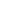 反映工作完成及时率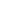 =100%督查室【2019】210号、《关于招商经费列入2019年财政预算的请示》产出指标成本指标招商引资活动单位成本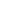 反映平均每次招商引资活动成本控制情况≤ 5万元督查室【2019】210号、《关于招商经费列入2019年财政预算的请示》效果指标社会效益指标园区知名度提高园区知名度明显改善督查室【2019】210号、《关于招商经费列入2019年财政预算的请示》满意度指标服务对象满意度指标参与企业满意度调查中满意和较满意的企业数占调查总企业数的比率≥90%问卷调查绩效目标通过实施综合事务管理项目，极大提升园区的办公及营商环境。通过实施综合事务管理项目，极大提升园区的办公及营商环境。通过实施综合事务管理项目，极大提升园区的办公及营商环境。通过实施综合事务管理项目，极大提升园区的办公及营商环境。通过实施综合事务管理项目，极大提升园区的办公及营商环境。一级指标二级指标三级指标绩效指标描述指标值指标值确定依据产出指标数量指标保障人数反映保障人数=8人1、三编【2017】29号《关于河北三河国家农业科技园区管理委员会政府购买服务用工名额的批复》；2、三编【2019】104号《关于农业科技园区补招6名政府购买服务人员的批复》产出指标数量指标运转支出电费、锅炉维保等运转经费=1次1、三编【2017】29号《关于河北三河国家农业科技园区管理委员会政府购买服务用工名额的批复》；2、三编【2019】104号《关于农业科技园区补招6名政府购买服务人员的批复》产出指标质量指标保障人员率保障人员率=保障人数/需保障总人数×100%=100%1、三编【2017】29号《关于河北三河国家农业科技园区管理委员会政府购买服务用工名额的批复》；2、三编【2019】104号《关于农业科技园区补招6名政府购买服务人员的批复》产出指标时效指标工资发放及时率反映按时发放工资及时率=100%1、三编【2017】29号《关于河北三河国家农业科技园区管理委员会政府购买服务用工名额的批复》；2、三编【2019】104号《关于农业科技园区补招6名政府购买服务人员的批复》产出指标成本指标劳务派遣人员工资发放及保险标准反映劳务派遣人员年工资发放及保险标准≤49.4万元1、三编【2017】29号《关于河北三河国家农业科技园区管理委员会政府购买服务用工名额的批复》；2、三编【2019】104号《关于农业科技园区补招6名政府购买服务人员的批复》产出指标成本指标运转支出成本反映运转支出成本≤58.54万元1、三编【2017】29号《关于河北三河国家农业科技园区管理委员会政府购买服务用工名额的批复》；2、三编【2019】104号《关于农业科技园区补招6名政府购买服务人员的批复》效果指标社会效益指标保障日常办公需要，维持单位正常运转反映保障日常办公需要，维持单位正常运转显著提高1、三编【2017】29号《关于河北三河国家农业科技园区管理委员会政府购买服务用工名额的批复》；2、三编【2019】104号《关于农业科技园区补招6名政府购买服务人员的批复》满意度指标服务对象满意度指标园区办公人员满意度调查中满意和较满意的办公人员占全部调查人数的比率≥90%问卷调查绩效目标通过实施综合事务管理项目，极大提升园区的办公及营商环境。通过实施综合事务管理项目，极大提升园区的办公及营商环境。通过实施综合事务管理项目，极大提升园区的办公及营商环境。通过实施综合事务管理项目，极大提升园区的办公及营商环境。通过实施综合事务管理项目，极大提升园区的办公及营商环境。一级指标二级指标三级指标绩效指标描述指标值指标值确定依据产出指标数量指标锅炉维保次数每年锅炉维保次数=1次中共三河市委办公室关于转发廊档发【2021】1号文件的通知，廊坊市档案局关于转发《河北省档局关于印发<河北省机关档案工作目标管理认定办法>的通知》的通知产出指标质量指标保障人员率保障人员率=保障人数/需保障总人数×100%。=100%中共三河市委办公室关于转发廊档发【2021】1号文件的通知，廊坊市档案局关于转发《河北省档局关于印发<河北省机关档案工作目标管理认定办法>的通知》的通知产出指标时效指标工资发放及时率反映按时发放工资及时率=100%中共三河市委办公室关于转发廊档发【2021】1号文件的通知，廊坊市档案局关于转发《河北省档局关于印发<河北省机关档案工作目标管理认定办法>的通知》的通知产出指标成本指标大门安全检测及项目运转成本反映大门安全检测及项目运转成本≤22.31万元中共三河市委办公室关于转发廊档发【2021】1号文件的通知，廊坊市档案局关于转发《河北省档局关于印发<河北省机关档案工作目标管理认定办法>的通知》的通知产出指标成本指标璞然生态园规划编制成本反映璞然生态园规划编制成本≤15万元中共三河市委办公室关于转发廊档发【2021】1号文件的通知，廊坊市档案局关于转发《河北省档局关于印发<河北省机关档案工作目标管理认定办法>的通知》的通知效果指标社会效益指标保障日常办公需要，维持单位正常运转反映保障日常办公需要，维持单位正常运转显著提高中共三河市委办公室关于转发廊档发【2021】1号文件的通知，廊坊市档案局关于转发《河北省档局关于印发<河北省机关档案工作目标管理认定办法>的通知》的通知满意度指标服务对象满意度指标园区办公人员满意度调查中满意和较满意的办公人员占全部调查人数的比率≥90%问卷调查绩效目标通过编制农业园区总体规划的规划环评方案，优化调整环境，提升绿色农业发展水平。通过编制农业园区总体规划的规划环评方案，优化调整环境，提升绿色农业发展水平。通过编制农业园区总体规划的规划环评方案，优化调整环境，提升绿色农业发展水平。通过编制农业园区总体规划的规划环评方案，优化调整环境，提升绿色农业发展水平。通过编制农业园区总体规划的规划环评方案，优化调整环境，提升绿色农业发展水平。一级指标二级指标三级指标绩效指标描述指标值指标值确定依据产出指标数量指标农业园区总体规划核心区环境影响面积反映环评面积的数量指标=25平方公里根据项目实际情况确定产出指标质量指标质量达标率验收合格/总验收数=100%根据项目实际情况确定产出指标时效指标项目完成及时率反映项目完工时间情况≤100%根据项目实际情况确定产出指标成本指标平均成本反映项目平均成本≤7.36万元/平方公里根据项目实际情况确定效果指标社会效益指标改善投资环境促进产业升级反映项目实施产生的社会效益显著提高根据项目实际情况确定效果指标可持续影响指标长效管理机制项目实施的可持续性健全根据项目实际情况确定满意度指标服务对象满意度指标农业园区内企业满意度反映项目收益对象满意度情况≥95%问卷调查绩效目标通过编制农业园区总体规划的规划环评方案，优化调整环境，提升绿色农业发展水平。通过编制农业园区总体规划的规划环评方案，优化调整环境，提升绿色农业发展水平。通过编制农业园区总体规划的规划环评方案，优化调整环境，提升绿色农业发展水平。通过编制农业园区总体规划的规划环评方案，优化调整环境，提升绿色农业发展水平。通过编制农业园区总体规划的规划环评方案，优化调整环境，提升绿色农业发展水平。一级指标二级指标三级指标绩效指标描述指标值指标值确定依据产出指标数量指标道路施工面积反映道路面积的数量指标2500平米根据项目实际情况确定产出指标质量指标质量达标率验收合格/总验收数100%根据项目实际情况确定产出指标时效指标项目完成及时率反映项目完工时间情况≤100%根据项目实际情况确定产出指标成本指标平均成本反映项目平均成本≤320元/平米根据项目实际情况确定效果指标社会效益指标改善投资环境促进产业升级反映项目实施产生的社会效益显著提高根据项目实际情况确定效果指标可持续影响指标长效管理机制项目实施的可持续性健全 根据项目实际情况确定满意度指标服务对象满意度指标农业园区内企业满意度反映项目收益对象满意度情况≥95%问卷调查政府采购项目来源政府采购项目来源采购物品名称政府采购目录序号计量  单位数量单价政府采购金额（当年单位预算安排资金）政府采购金额（当年单位预算安排资金）政府采购金额（当年单位预算安排资金）政府采购金额（当年单位预算安排资金）政府采购金额（当年单位预算安排资金）政府采购金额（当年单位预算安排资金）政府采购金额（当年单位预算安排资金）政府采购金额（当年单位预算安排资金）2022年  预留中  小微企  业份额项目名称预算    资金采购物品名称政府采购目录序号计量  单位数量单价合计一般公共预算拨款基金预算拨款国有资本经营预算拨款财政专户核拨单位    资金财政拨    款结转非财政    拨款结    转结余2022年  预留中  小微企  业份额合  计333.7528628620680286园区绿化及设施维护年度保障经费69.75园林绿化管理服务C13030000年122.0022.0022.0022.00农业园区总体规划规划环评项目184.00其他生态环境治理服务C07029900项1184.00184.00184.00184.00园区管委会办公区路面修补和给排水管道维修工程80.00其他建筑物、构筑物修缮B08990000项180.0080.0080.0080.00三河市市直单位固定资产占用情况表三河市市直单位固定资产占用情况表三河市市直单位固定资产占用情况表编制单位：河北三河国家农业科技园区管理委员会编制单位：河北三河国家农业科技园区管理委员会截止时间：2022年12月31日项目数量价值（金额单位：万元）资产总额——4707.361、房屋（平方米）2810.9770.72其中：办公用房（平方米）280066.82、车辆（台、辆）7119.673、单价在20万元以上的设备4516.504、其他固定资产——4000.47